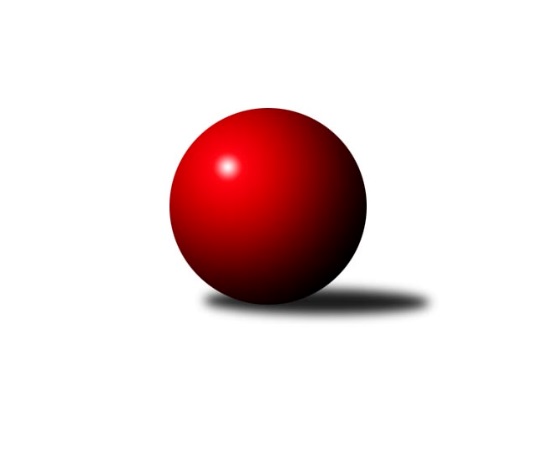 Č.24Ročník 2008/2009	5.4.2009Nejlepšího výkonu v tomto kole: 2588 dosáhlo družstvo: TJ Unie Hlubina ˝A˝Krajský přebor MS 2008/2009Výsledky 24. kolaSouhrnný přehled výsledků:TJ VOKD Poruba ˝B˝	- TJ Sokol Sedlnice ˝B˝	16:0	2473:2353		4.4.SKK Ostrava B	- TJ Sokol Chvalíkovice ˝B˝	12:4	2493:2386		4.4.TJ Spartak Bílovec ˝A˝	- TJ Sokol Michálkovice ˝B˝	12:4	2328:2151		4.4.TJ Sokol Dobroslavice ˝A˝	- KK Hranice ˝A˝	2:14	2327:2434		4.4.TJ Unie Hlubina ˝A˝	- TJ Nový Jičín ˝A˝	14:2	2588:2475		4.4.TJ Frenštát p.R.˝A˝	- TJ Opava ˝D˝	14:2	2532:2404		5.4.KK Minerva Opava ˝B˝	- TJ Sokol Bohumín ˝A˝	10:6	2490:2459		5.4.Tabulka družstev:	1.	TJ Sokol Bohumín ˝A˝	24	18	0	6	256 : 128 	 	 2435	36	2.	KK Hranice ˝A˝	24	17	2	5	245 : 139 	 	 2448	36	3.	TJ Spartak Bílovec ˝A˝	24	16	2	6	226 : 158 	 	 2412	34	4.	TJ Unie Hlubina ˝A˝	24	16	1	7	251 : 133 	 	 2448	33	5.	SKK Ostrava B	24	12	1	11	202 : 182 	 	 2401	25	6.	TJ Nový Jičín ˝A˝	24	11	1	12	185 : 199 	 	 2365	23	7.	KK Minerva Opava ˝B˝	24	10	3	11	185 : 199 	 	 2350	23	8.	TJ Opava ˝D˝	24	10	1	13	175 : 209 	 	 2343	21	9.	TJ Sokol Chvalíkovice ˝B˝	24	9	2	13	173 : 211 	 	 2361	20	10.	TJ VOKD Poruba ˝B˝	24	10	0	14	170 : 214 	 	 2374	20	11.	TJ Frenštát p.R.˝A˝	24	8	2	14	163 : 221 	 	 2365	18	12.	TJ Sokol Dobroslavice ˝A˝	24	8	2	14	149 : 235 	 	 2372	18	13.	TJ Sokol Michálkovice ˝B˝	24	7	2	15	161 : 223 	 	 2385	16	14.	TJ Sokol Sedlnice ˝B˝	24	5	3	16	147 : 237 	 	 2364	13Podrobné výsledky kola:	 TJ VOKD Poruba ˝B˝	2473	16:0	2353	TJ Sokol Sedlnice ˝B˝	Petr Oravec	 	 425 	 0 		425 	 2:0 	 381 	 	381 	 0		Petr Sobotík	Vladimír Rada	 	 415 	 0 		415 	 2:0 	 404 	 	404 	 0		Michaela Tobolová	Vojtěch Turlej	 	 425 	 0 		425 	 2:0 	 379 	 	379 	 0		Jaroslav Tobola	Tomáš Foniok	 	 395 	 0 		395 	 2:0 	 379 	 	379 	 0		Jiří Chvostek	František Křák *1	 	 398 	 0 		398 	 2:0 	 396 	 	396 	 0		Břetislav Mrkvica	Jaroslav Klekner	 	 415 	 0 		415 	 2:0 	 414 	 	414 	 0		Jaroslav Chvostekrozhodčí: střídání: *1 od 50. hodu Jan ŽídekNejlepšího výkonu v tomto utkání: 425 kuželek dosáhli: Petr Oravec, Vojtěch Turlej	 SKK Ostrava B	2493	12:4	2386	TJ Sokol Chvalíkovice ˝B˝	Petr Holas	 	 421 	 0 		421 	 2:0 	 395 	 	395 	 0		Sabina Trulejová	Michal Blinka	 	 401 	 0 		401 	 0:2 	 432 	 	432 	 0		Roman Beinhauer	Dan  Šodek	 	 425 	 0 		425 	 2:0 	 392 	 	392 	 0		Antonín Hendrych	Tomáš Polášek	 	 404 	 0 		404 	 0:2 	 410 	 	410 	 0		Pavel Jašek	Vladimír Korta	 	 434 	 0 		434 	 2:0 	 389 	 	389 	 0		Miroslav Nosek	Petr Šebestík	 	 408 	 0 		408 	 2:0 	 368 	 	368 	 0		Zdeněk Kubinecrozhodčí: Nejlepší výkon utkání: 434 - Vladimír Korta	 TJ Spartak Bílovec ˝A˝	2328	12:4	2151	TJ Sokol Michálkovice ˝B˝	Karel Šnajdárek	 	 397 	 0 		397 	 2:0 	 360 	 	360 	 0		Petr Jurášek	Emil Rubáč	 	 401 	 0 		401 	 2:0 	 332 	 	332 	 0		Karel Procházka	Milan Binar	 	 392 	 0 		392 	 0:2 	 415 	 	415 	 0		Karel Procházka	Karel Mareček	 	 386 	 0 		386 	 2:0 	 303 	 	303 	 0		Lukáš Jurášek	Vladimír Štacha	 	 385 	 0 		385 	 2:0 	 369 	 	369 	 0		Ivo Herzán	Antonín Fabík	 	 367 	 0 		367 	 0:2 	 372 	 	372 	 0		Zdeněk Zhýbalarozhodčí: Nejlepší výkon utkání: 415 - Karel Procházka	 TJ Sokol Dobroslavice ˝A˝	2327	2:14	2434	KK Hranice ˝A˝	Vladimír Trojek	 	 369 	 0 		369 	 0:2 	 396 	 	396 	 0		Jiří Terrich	Martin Třečák	 	 392 	 0 		392 	 2:0 	 374 	 	374 	 0		Jan Lenhart	Ivo Kovařík	 	 389 	 0 		389 	 0:2 	 411 	 	411 	 0		Petr  Pavelka ml	Kamil Svačina	 	 374 	 0 		374 	 0:2 	 389 	 	389 	 0		Vladimír Hudec	Roman Vitásek	 	 398 	 0 		398 	 0:2 	 443 	 	443 	 0		Petr  Pavelka st	Josef Vávra	 	 405 	 0 		405 	 0:2 	 421 	 	421 	 0		Karel Pitrunrozhodčí: Nejlepší výkon utkání: 443 - Petr  Pavelka st	 TJ Unie Hlubina ˝A˝	2588	14:2	2475	TJ Nový Jičín ˝A˝	René Gazdík	 	 423 	 0 		423 	 2:0 	 414 	 	414 	 0		Libor Jurečka	Michal Hejtmánek	 	 432 	 0 		432 	 2:0 	 425 	 	425 	 0		Michal Pavič	Michal Zatyko	 	 425 	 0 		425 	 0:2 	 430 	 	430 	 0		Radek Škarka	František Oliva	 	 424 	 0 		424 	 2:0 	 408 	 	408 	 0		Jan Pospěch	Michal Babinec  st	 	 414 	 0 		414 	 2:0 	 395 	 	395 	 0		Alexej Kudělka	Petr Chodura	 	 470 	 0 		470 	 2:0 	 403 	 	403 	 0		Josef Zavackýrozhodčí: Nejlepší výkon utkání: 470 - Petr Chodura	 TJ Frenštát p.R.˝A˝	2532	14:2	2404	TJ Opava ˝D˝	Jaroslav  Petr	 	 410 	 0 		410 	 0:2 	 442 	 	442 	 0		Josef Klapetek	Milan  Kučera	 	 429 	 0 		429 	 2:0 	 407 	 	407 	 0		Rudolf Tvrdoň	Tomáš Binek	 	 405 	 0 		405 	 2:0 	 401 	 	401 	 0		Milan Franer	Miroslav  Makový	 	 429 	 0 		429 	 2:0 	 382 	 	382 	 0		Karel Michalka	Zdeněk Michna	 	 401 	 0 		401 	 2:0 	 373 	 	373 	 0		Jana Tvrdoňová	Zdeněk Bordovský	 	 458 	 0 		458 	 2:0 	 399 	 	399 	 0		Karel Škrobánekrozhodčí: Nejlepší výkon utkání: 458 - Zdeněk Bordovský	 KK Minerva Opava ˝B˝	2490	10:6	2459	TJ Sokol Bohumín ˝A˝	Petr Frank	 	 223 	 190 		413 	 2:0 	 399 	 	208 	 191		Miroslav Paloc	Renáta Smijová	 	 215 	 198 		413 	 2:0 	 380 	 	186 	 194		Vladimír Šipula	Karel Vágner	 	 209 	 199 		408 	 0:2 	 416 	 	201 	 215		Pavel Niesyt	Tomáš Král	 	 218 	 249 		467 	 2:0 	 422 	 	196 	 226		Karol Nitka	Zdeněk Štohanzl *1	 	 191 	 199 		390 	 0:2 	 414 	 	190 	 224		Štefan Dendis	Zdeněk Štohanzl	 	 196 	 203 		399 	 0:2 	 428 	 	226 	 202		Josef Kuzmarozhodčí: střídání: *1 od 51. hodu Jan KrálNejlepší výkon utkání: 467 - Tomáš KrálPořadí jednotlivců:	jméno hráče	družstvo	celkem	plné	dorážka	chyby	poměr kuž.	Maximum	1.	Roman Beinhauer 	TJ Sokol Chvalíkovice ˝B˝	417.38	278.1	139.3	5.1	8/11	(459)	2.	Pavel Niesyt 	TJ Sokol Bohumín ˝A˝	416.31	278.6	137.7	3.0	13/13	(446)	3.	Pavel Gerlich 	SKK Ostrava B	416.17	284.0	132.2	5.0	9/13	(458)	4.	Jan Zych 	TJ Sokol Michálkovice ˝B˝	415.19	277.9	137.3	3.0	11/13	(477)	5.	Ivo Kovařík 	TJ Sokol Dobroslavice ˝A˝	413.69	285.0	128.7	4.2	13/13	(455)	6.	Michal Babinec  st 	TJ Unie Hlubina ˝A˝	413.38	277.5	135.8	3.9	9/13	(467)	7.	Jiří Terrich 	KK Hranice ˝A˝	413.06	287.1	125.9	5.0	11/13	(439)	8.	Petr  Pavelka st 	KK Hranice ˝A˝	413.04	280.1	133.0	5.0	13/13	(456)	9.	Radek Škarka 	TJ Nový Jičín ˝A˝	412.50	281.7	130.8	3.1	10/13	(439)	10.	Vladimír Korta 	SKK Ostrava B	411.95	278.7	133.3	3.2	13/13	(444)	11.	František Oliva 	TJ Unie Hlubina ˝A˝	411.83	281.0	130.8	3.6	13/13	(455)	12.	Petr Chodura 	TJ Unie Hlubina ˝A˝	411.66	286.2	125.5	4.8	12/13	(470)	13.	Michal Pavič 	TJ Nový Jičín ˝A˝	411.55	279.0	132.6	4.0	12/13	(453)	14.	Petr  Pavelka ml 	KK Hranice ˝A˝	410.57	275.9	134.7	4.2	11/13	(449)	15.	Vladimír Štacha 	TJ Spartak Bílovec ˝A˝	410.55	283.5	127.1	6.1	13/13	(450)	16.	Karel Pitrun 	KK Hranice ˝A˝	410.11	280.3	129.8	5.7	12/13	(448)	17.	Michal Zatyko 	TJ Unie Hlubina ˝A˝	409.76	274.2	135.5	3.3	11/13	(445)	18.	Josef Kuzma 	TJ Sokol Bohumín ˝A˝	409.67	281.5	128.2	5.7	13/13	(442)	19.	Karel Šnajdárek 	TJ Spartak Bílovec ˝A˝	409.52	283.5	126.0	4.5	13/13	(447)	20.	Michal Babinec  ml 	TJ Unie Hlubina ˝A˝	409.10	282.3	126.8	4.9	9/13	(452)	21.	Josef Zavacký 	TJ Nový Jičín ˝A˝	408.71	288.4	120.3	4.2	9/13	(433)	22.	Milan  Kučera 	TJ Frenštát p.R.˝A˝	408.22	279.0	129.3	5.3	12/13	(429)	23.	Vladimír Hudec 	KK Hranice ˝A˝	406.63	272.5	134.1	4.4	9/13	(462)	24.	Karel Mareček 	TJ Spartak Bílovec ˝A˝	406.52	280.5	126.0	6.6	11/13	(443)	25.	Milan Binar 	TJ Spartak Bílovec ˝A˝	406.25	279.3	127.0	6.1	9/13	(464)	26.	Vladimír Šipula 	TJ Sokol Bohumín ˝A˝	406.25	276.9	129.4	3.9	10/13	(433)	27.	Štefan Dendis 	TJ Sokol Bohumín ˝A˝	405.95	281.2	124.8	7.1	12/13	(435)	28.	Břetislav Mrkvica 	TJ Sokol Sedlnice ˝B˝	405.74	280.7	125.0	6.1	11/13	(444)	29.	Tomáš Polášek 	SKK Ostrava B	404.62	280.0	124.6	6.0	11/13	(455)	30.	Petr Jurášek 	TJ Sokol Michálkovice ˝B˝	403.92	278.0	125.9	5.9	13/13	(484)	31.	Michal Hejtmánek 	TJ Unie Hlubina ˝A˝	403.89	279.5	124.3	4.7	12/13	(462)	32.	Vladimír Rada 	TJ VOKD Poruba ˝B˝	403.62	277.6	126.0	7.1	13/13	(456)	33.	Zdeněk Štohanzl 	KK Minerva Opava ˝B˝	403.54	277.4	126.2	5.6	11/13	(443)	34.	Jaroslav Chvostek 	TJ Sokol Sedlnice ˝B˝	402.98	280.0	123.0	4.9	11/13	(481)	35.	Zdeněk Zhýbala 	TJ Sokol Michálkovice ˝B˝	402.98	273.5	129.5	3.9	12/13	(447)	36.	Jaroslav Tobola 	TJ Sokol Sedlnice ˝B˝	402.26	273.8	128.4	6.0	10/13	(456)	37.	Miroslav Paloc 	TJ Sokol Bohumín ˝A˝	402.24	276.3	125.9	5.2	12/13	(449)	38.	Vladimír Staněk 	KK Minerva Opava ˝B˝	401.62	280.6	121.0	6.6	13/13	(439)	39.	František Křák 	TJ VOKD Poruba ˝B˝	401.51	276.6	124.9	6.1	11/13	(432)	40.	Karel Škrobánek 	TJ Opava ˝D˝	401.30	279.6	121.7	6.1	10/13	(456)	41.	Jaroslav Klekner 	TJ VOKD Poruba ˝B˝	401.06	278.7	122.4	4.9	12/13	(459)	42.	Josef Klapetek 	TJ Opava ˝D˝	400.49	279.0	121.5	6.8	11/13	(445)	43.	Martin Třečák 	TJ Sokol Dobroslavice ˝A˝	400.04	278.1	121.9	4.9	13/13	(437)	44.	Karol Nitka 	TJ Sokol Bohumín ˝A˝	399.98	280.5	119.5	5.7	13/13	(427)	45.	Lubomír Škrobánek 	TJ Opava ˝D˝	398.79	281.2	117.5	6.8	9/13	(435)	46.	Pavel Jašek 	TJ Sokol Chvalíkovice ˝B˝	398.20	283.5	114.7	7.8	8/11	(421)	47.	Jaromír Matějek 	TJ Frenštát p.R.˝A˝	398.20	276.4	121.8	6.8	12/13	(456)	48.	Vladimír Trojek 	TJ Sokol Dobroslavice ˝A˝	398.20	279.5	118.7	7.6	12/13	(452)	49.	Zdeněk Michna 	TJ Frenštát p.R.˝A˝	397.60	279.0	118.6	7.3	10/13	(449)	50.	Petr Šebestík 	SKK Ostrava B	397.26	280.2	117.1	6.9	12/13	(444)	51.	Antonín Hendrych 	TJ Sokol Chvalíkovice ˝B˝	395.95	274.5	121.4	7.0	10/11	(431)	52.	Karel Kuchař 	TJ Sokol Dobroslavice ˝A˝	395.63	280.3	115.4	7.2	12/13	(441)	53.	Rudolf Tvrdoň 	TJ Opava ˝D˝	395.18	272.0	123.2	6.7	12/13	(449)	54.	Jaroslav  Petr 	TJ Frenštát p.R.˝A˝	394.72	273.4	121.3	6.9	13/13	(470)	55.	Petr Frank 	KK Minerva Opava ˝B˝	392.94	278.3	114.6	6.7	12/13	(442)	56.	Jan Žídek 	TJ VOKD Poruba ˝B˝	392.76	277.9	114.8	7.7	12/13	(444)	57.	Tomáš Foniok 	TJ VOKD Poruba ˝B˝	392.49	275.7	116.8	7.9	12/13	(440)	58.	Jan Král 	KK Minerva Opava ˝B˝	392.46	272.2	120.2	6.0	11/13	(447)	59.	Jaroslav Černý 	TJ Spartak Bílovec ˝A˝	391.88	269.3	122.6	6.0	12/13	(434)	60.	Petr Sobotík 	TJ Sokol Sedlnice ˝B˝	390.81	280.0	110.8	8.2	12/13	(465)	61.	Lubomír Camfrla 	TJ Nový Jičín ˝A˝	389.85	271.5	118.3	7.7	10/13	(466)	62.	Tomáš Binek 	TJ Frenštát p.R.˝A˝	389.64	274.1	115.6	7.1	12/13	(424)	63.	Alexej Kudělka 	TJ Nový Jičín ˝A˝	388.99	272.3	116.7	8.7	10/13	(423)	64.	Karel Vágner 	KK Minerva Opava ˝B˝	388.88	274.7	114.2	8.2	11/13	(436)	65.	Emil Rubáč 	TJ Spartak Bílovec ˝A˝	388.64	273.9	114.8	9.2	10/13	(419)	66.	Milan Franer 	TJ Opava ˝D˝	388.33	275.4	112.9	7.6	11/13	(449)	67.	Renáta Smijová 	KK Minerva Opava ˝B˝	387.82	271.9	115.9	7.2	9/13	(428)	68.	Jana Tvrdoňová 	TJ Opava ˝D˝	385.72	271.5	114.3	6.0	13/13	(441)	69.	Josef Vávra 	TJ Sokol Dobroslavice ˝A˝	385.55	270.5	115.0	6.4	11/13	(417)	70.	Zdeněk Kubinec 	TJ Sokol Chvalíkovice ˝B˝	383.35	270.9	112.4	7.6	11/11	(418)	71.	Jan Pospěch 	TJ Nový Jičín ˝A˝	382.66	270.3	112.4	8.6	10/13	(444)	72.	Petr Oravec 	TJ VOKD Poruba ˝B˝	381.78	269.6	112.2	8.9	9/13	(431)	73.	Miroslav Nosek 	TJ Sokol Chvalíkovice ˝B˝	379.91	267.1	112.8	8.6	10/11	(413)	74.	Tomáš Král 	KK Minerva Opava ˝B˝	378.49	269.5	109.0	9.3	9/13	(469)	75.	Jiří Hradil 	TJ Nový Jičín ˝A˝	370.19	263.1	107.1	11.5	10/13	(435)	76.	Lukáš Jurášek 	TJ Sokol Michálkovice ˝B˝	362.67	262.8	99.9	12.2	11/13	(413)		Pavel Marek 	TJ Unie Hlubina ˝A˝	451.00	300.0	151.0	2.0	1/13	(451)		Michal Zych 	TJ Sokol Michálkovice ˝B˝	448.00	306.0	142.0	4.0	2/13	(481)		Alfréd  Herman 	TJ Sokol Bohumín ˝A˝	432.00	293.0	139.0	7.0	1/13	(432)		Jiří Kysela 	TJ Opava ˝D˝	432.00	298.0	134.0	5.0	1/13	(432)		Petr Kuběna 	TJ Frenštát p.R.˝A˝	432.00	309.0	123.0	6.0	1/13	(432)		Martin Futerko 	SKK Ostrava B	419.00	290.0	129.0	1.0	1/13	(419)		Josef Hendrych 	TJ Sokol Chvalíkovice ˝B˝	418.25	291.5	126.7	6.0	4/11	(450)		Petr Holas 	SKK Ostrava B	416.33	284.0	132.3	4.3	1/13	(432)		Daniel Dudek 	TJ Sokol Michálkovice ˝B˝	415.75	281.7	134.0	4.7	8/13	(465)		David Stromský 	KK Minerva Opava ˝B˝	414.00	285.0	129.0	4.0	1/13	(414)		Václav Oleksiak 	SKK Ostrava B	414.00	288.5	125.5	4.5	2/13	(420)		Zdeněk Pavlík 	TJ Frenštát p.R.˝A˝	412.60	282.7	129.9	2.7	2/13	(450)		Helena Martinčáková 	TJ VOKD Poruba ˝B˝	412.00	283.0	129.0	5.0	1/13	(420)		Lumír Kocián 	TJ Sokol Dobroslavice ˝A˝	410.50	279.0	131.5	8.0	2/13	(432)		Kamil Bartoš 	KK Hranice ˝A˝	410.03	283.3	126.7	6.6	8/13	(451)		Radmila Pastvová 	TJ Unie Hlubina ˝A˝	408.00	274.3	133.7	2.7	3/13	(427)		Zdeněk Kuna 	SKK Ostrava B	405.46	283.4	122.1	6.5	7/13	(454)		Richard Šimek 	TJ VOKD Poruba ˝B˝	404.00	274.0	130.0	7.0	1/13	(404)		René Gazdík 	TJ Unie Hlubina ˝A˝	403.69	275.0	128.7	3.9	8/13	(423)		Jakub Hendrych 	TJ Sokol Chvalíkovice ˝B˝	402.00	286.0	116.0	10.0	3/11	(424)		Karel Ridl 	TJ Sokol Dobroslavice ˝A˝	401.17	275.0	126.2	4.3	2/13	(423)		Michal Blinka 	SKK Ostrava B	401.00	278.0	123.0	8.0	1/13	(401)		Renáta Janyšková 	TJ Sokol Sedlnice ˝B˝	400.77	278.0	122.8	6.4	6/13	(419)		Rudolf Riezner 	TJ Unie Hlubina ˝A˝	400.00	283.0	117.0	1.0	1/13	(400)		Tomáš Valíček 	TJ Opava ˝D˝	399.50	275.0	124.5	6.0	2/13	(408)		Stanislav Podzemný 	KK Hranice ˝A˝	398.63	275.9	122.8	6.1	7/13	(437)		Pavel Šmydke 	TJ Spartak Bílovec ˝A˝	398.57	274.3	124.3	5.1	7/13	(422)		Jan Lenhart 	KK Hranice ˝A˝	398.57	278.9	119.7	8.9	7/13	(416)		Josef Jurášek 	TJ Sokol Michálkovice ˝B˝	398.45	284.8	113.7	7.5	5/13	(423)		Jan Chovanec 	TJ Sokol Chvalíkovice ˝B˝	398.44	275.5	123.0	7.6	4/11	(434)		Vojtěch Turlej 	TJ VOKD Poruba ˝B˝	398.33	280.1	118.2	10.1	6/13	(447)		Dan  Šodek 	SKK Ostrava B	398.28	272.3	126.0	5.0	6/13	(428)		Roman Vitásek 	TJ Sokol Dobroslavice ˝A˝	398.00	257.0	141.0	10.0	1/13	(398)		Pavla Hendrychová 	TJ Opava ˝D˝	397.00	278.0	119.0	8.0	2/13	(405)		Jaroslav Hrabuška 	TJ VOKD Poruba ˝B˝	397.00	300.0	97.0	6.0	1/13	(397)		Rostislav Klazar 	TJ Spartak Bílovec ˝A˝	396.79	275.3	121.5	5.8	4/13	(414)		Jiří Sequens 	TJ Spartak Bílovec ˝A˝	395.00	266.3	128.7	7.3	1/13	(408)		Jiří Chvostek 	TJ Sokol Sedlnice ˝B˝	394.99	282.8	112.2	6.8	8/13	(446)		Ivan Walder 	TJ Sokol Sedlnice ˝B˝	394.50	256.5	138.0	7.0	2/13	(397)		Antonín Struppel 	TJ Sokol Dobroslavice ˝A˝	393.81	271.5	122.3	6.2	6/13	(430)		Miroslav  Makový 	TJ Frenštát p.R.˝A˝	393.50	278.5	115.0	6.9	4/13	(429)		Josef Paulus 	TJ Sokol Michálkovice ˝B˝	393.00	268.5	124.5	4.5	1/13	(399)		Lukáš Koliba 	TJ Sokol Sedlnice ˝B˝	392.00	287.0	105.0	8.0	1/13	(392)		Jakub Telařík 	TJ Sokol Sedlnice ˝B˝	391.56	285.4	106.1	9.6	4/13	(409)		Dalibor Zboran 	TJ Nový Jičín ˝A˝	391.00	267.0	124.0	5.0	1/13	(391)		Michaela Tobolová 	TJ Sokol Sedlnice ˝B˝	390.93	273.4	117.6	7.5	8/13	(427)		Jan Polášek 	SKK Ostrava B	390.54	274.8	115.7	6.9	8/13	(447)		Jaromír Piska 	TJ Sokol Bohumín ˝A˝	390.50	267.5	123.0	4.5	1/13	(404)		Ivo Herzán 	TJ Sokol Michálkovice ˝B˝	390.33	268.0	122.3	6.1	6/13	(430)		Stanislav Brejcha 	TJ Sokol Sedlnice ˝B˝	390.00	271.5	118.5	6.5	2/13	(397)		Dalibor Hamrozy 	TJ Sokol Bohumín ˝A˝	390.00	274.0	116.0	6.0	1/13	(390)		Oldřich Bidrman 	TJ Sokol Michálkovice ˝B˝	389.86	278.1	111.7	9.5	7/13	(420)		Otakar  Binek 	TJ Frenštát p.R.˝A˝	389.00	257.0	132.0	3.0	1/13	(389)		Zdeněk Navrátil 	TJ Nový Jičín ˝A˝	389.00	275.0	114.0	4.0	1/13	(389)		Miroslava Hendrychová 	TJ Opava ˝D˝	389.00	277.0	112.0	8.3	2/13	(395)		Libor Jurečka 	TJ Nový Jičín ˝A˝	388.25	268.9	119.4	5.0	7/13	(422)		Sabina Trulejová 	TJ Sokol Chvalíkovice ˝B˝	388.17	272.5	115.7	5.7	6/11	(416)		Ladislav Mrakvia 	TJ VOKD Poruba ˝B˝	388.00	282.0	106.0	5.0	1/13	(388)		Antonín Břenek 	TJ Spartak Bílovec ˝A˝	388.00	290.0	98.0	11.0	1/13	(388)		Ján Pelikán 	TJ Nový Jičín ˝A˝	387.44	261.9	125.6	4.7	3/13	(396)		Michal Blažek 	TJ Opava ˝D˝	386.73	271.4	115.3	8.9	5/13	(434)		Vladimír Vojkůvka 	TJ Frenštát p.R.˝A˝	386.36	273.9	112.5	9.1	7/13	(423)		Miroslav Böhm 	SKK Ostrava B	386.17	272.6	113.5	5.9	7/13	(448)		Radek Hendrych 	TJ Sokol Chvalíkovice ˝B˝	385.33	273.6	111.8	5.9	4/11	(434)		Tereza Kovalová 	TJ Sokol Michálkovice ˝B˝	385.00	289.0	96.0	12.0	1/13	(385)		Adam Chvostek 	TJ Sokol Sedlnice ˝B˝	384.67	272.8	111.8	8.2	3/13	(415)		Josef Schwarz 	TJ Sokol Dobroslavice ˝A˝	384.50	261.5	123.0	5.5	1/13	(389)		Rostislav Hrbáč 	SKK Ostrava B	383.50	279.5	104.0	12.5	2/13	(387)		Roman Honl 	TJ Sokol Bohumín ˝A˝	383.00	265.0	118.0	4.3	1/13	(411)		Jaroslav Jurášek 	TJ Sokol Michálkovice ˝B˝	382.00	267.0	115.0	6.5	2/13	(388)		Karel Michalka 	TJ Opava ˝D˝	382.00	271.0	111.0	16.0	1/13	(382)		Oldřich Stolařík 	SKK Ostrava B	380.33	267.3	113.0	6.0	2/13	(406)		Radek Mikulský 	TJ Sokol Sedlnice ˝B˝	380.33	268.0	112.3	8.3	2/13	(418)		Josef Schwarz 	KK Hranice ˝A˝	380.00	277.0	103.0	13.0	1/13	(380)		Jiří Koloděj 	SKK Ostrava B	379.75	263.8	116.0	9.5	2/13	(400)		Zdeněk Bordovský 	TJ Frenštát p.R.˝A˝	379.61	265.9	113.7	8.5	6/13	(462)		Jan Pavlosek 	SKK Ostrava B	379.25	270.8	108.5	7.3	2/13	(415)		Jaromír Hendrych 	TJ Opava ˝D˝	379.00	265.0	114.0	7.0	1/13	(379)		Tomáš Houda 	TJ Sokol Dobroslavice ˝A˝	378.33	274.2	104.2	9.3	3/13	(405)		Miroslav Svider 	TJ Sokol Dobroslavice ˝A˝	378.00	263.7	114.3	7.3	3/13	(410)		Jakub Hájek 	TJ VOKD Poruba ˝B˝	377.00	264.0	113.0	9.0	1/13	(377)		Břetislav Ermis 	TJ Sokol Sedlnice ˝B˝	375.00	276.0	99.0	12.0	2/13	(407)		Ondřej Malich 	TJ Sokol Sedlnice ˝B˝	374.00	275.0	99.0	11.0	1/13	(374)		Jiří Veselý 	TJ Frenštát p.R.˝A˝	371.50	272.0	99.5	12.0	2/13	(373)		Petr Kuttler 	TJ Sokol Bohumín ˝A˝	370.75	269.8	101.0	5.3	2/13	(385)		David Smahel 	TJ Sokol Dobroslavice ˝A˝	368.50	267.5	101.0	11.0	1/13	(388)		Kamil Svačina 	TJ Sokol Dobroslavice ˝A˝	368.25	259.8	108.5	6.8	2/13	(376)		Jiří Břeska 	TJ Unie Hlubina ˝A˝	367.50	253.5	114.0	7.5	2/13	(387)		Antonín Fabík 	TJ Spartak Bílovec ˝A˝	367.00	251.0	116.0	4.0	1/13	(367)		Vlastimil Trulej 	TJ Sokol Chvalíkovice ˝B˝	366.00	246.2	119.8	10.0	3/11	(404)		Václav Kladiva 	TJ Sokol Bohumín ˝A˝	365.00	276.0	89.0	15.0	1/13	(365)		Beáta Jašková 	TJ Opava ˝D˝	363.50	266.0	97.5	12.5	2/13	(423)		Emilie Deigruberová 	TJ VOKD Poruba ˝B˝	363.00	252.0	111.0	6.0	1/13	(363)		Miloslav Palička 	TJ Sokol Michálkovice ˝B˝	363.00	254.0	109.0	10.0	1/13	(363)		Rajmund Tioka 	TJ Sokol Dobroslavice ˝A˝	361.00	249.0	112.0	9.0	1/13	(361)		Anna Dufková 	TJ Sokol Dobroslavice ˝A˝	359.67	248.7	111.0	9.3	1/13	(365)		Karel Procházka 	TJ Sokol Michálkovice ˝B˝	357.83	250.7	107.2	10.5	3/13	(415)		Jan Schwarzer 	TJ Sokol Sedlnice ˝B˝	355.00	266.0	89.0	14.0	2/13	(366)		Pavel Jašek 	TJ Opava ˝D˝	354.00	266.0	88.0	17.0	1/13	(354)		Pavel Babiš 	TJ Sokol Dobroslavice ˝A˝	353.33	268.0	85.3	15.0	3/13	(374)		Vilibald Marker 	TJ Opava ˝D˝	338.50	236.0	102.5	11.5	2/13	(348)Sportovně technické informace:Starty náhradníků:registrační číslo	jméno a příjmení 	datum startu 	družstvo	číslo startu
Hráči dopsaní na soupisku:registrační číslo	jméno a příjmení 	datum startu 	družstvo	Program dalšího kola:25. kolo11.4.2009	so	9:00	TJ Sokol Dobroslavice ˝A˝ - TJ Frenštát p.R.˝A˝	11.4.2009	so	9:00	KK Hranice ˝A˝ - KK Minerva Opava ˝B˝	11.4.2009	so	9:00	TJ Sokol Michálkovice ˝B˝ - TJ Unie Hlubina ˝A˝	11.4.2009	so	10:00	TJ Sokol Bohumín ˝A˝ - TJ Spartak Bílovec ˝A˝	11.4.2009	so	10:00	TJ Nový Jičín ˝A˝ - SKK Ostrava B	11.4.2009	so	14:00	TJ Sokol Sedlnice ˝B˝ - TJ Opava ˝D˝	12.4.2009	ne	9:00	TJ Sokol Chvalíkovice ˝B˝ - TJ VOKD Poruba ˝B˝	Nejlepší šestka kola - absolutněNejlepší šestka kola - absolutněNejlepší šestka kola - absolutněNejlepší šestka kola - absolutněNejlepší šestka kola - dle průměru kuželenNejlepší šestka kola - dle průměru kuželenNejlepší šestka kola - dle průměru kuželenNejlepší šestka kola - dle průměru kuželenNejlepší šestka kola - dle průměru kuželenPočetJménoNázev týmuVýkonPočetJménoNázev týmuPrůměr (%)Výkon3xPetr ChoduraHlubina A4705xTomáš KrálMinerva B113.914675xTomáš KrálMinerva B4672xPetr ChoduraHlubina A113.794703xZdeněk BordovskýFrenštát A4586xPetr  Pavelka stHranice A113.24437xPetr  Pavelka stHranice A4433xZdeněk BordovskýFrenštát A111.264582xJosef KlapetekTJ Opava D4422xKarel PitrunHranice A107.584214xVladimír KortaSKK B4342xJosef KlapetekTJ Opava D107.38442